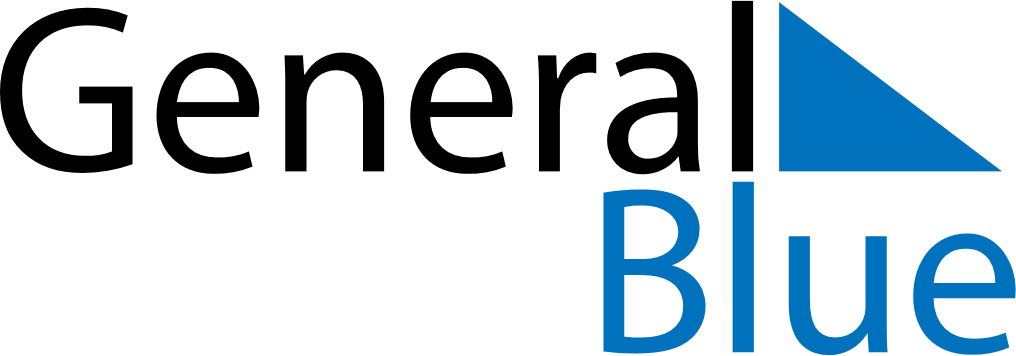 Austria 2025 HolidaysAustria 2025 HolidaysDATENAME OF HOLIDAYJanuary 1, 2025WednesdayNew Year’s DayJanuary 6, 2025MondayEpiphanyApril 19, 2025SaturdayEaster SaturdayApril 20, 2025SundayEaster SundayApril 21, 2025MondayEaster MondayMay 1, 2025ThursdayStaatsfeiertagMay 11, 2025SundayMother’s DayMay 29, 2025ThursdayAscension DayJune 8, 2025SundayPentecostJune 9, 2025MondayWhit MondayJune 19, 2025ThursdayCorpus ChristiAugust 15, 2025FridayAssumptionOctober 26, 2025SundayNational HolidayNovember 1, 2025SaturdayAll Saints’ DayDecember 8, 2025MondayImmaculate ConceptionDecember 24, 2025WednesdayChristmas EveDecember 25, 2025ThursdayChristmas DayDecember 26, 2025FridayBoxing DayDecember 31, 2025WednesdayNew Year’s Eve